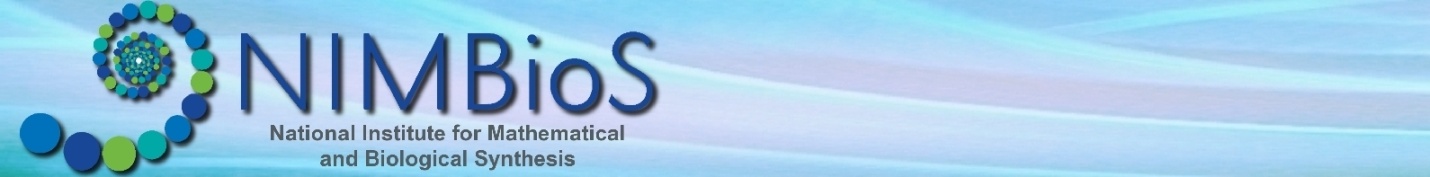 Part A: Forested Area and DistributionWhat percentage of the United States’ land area is covered in forest?Shade in the areas you think are currently forested: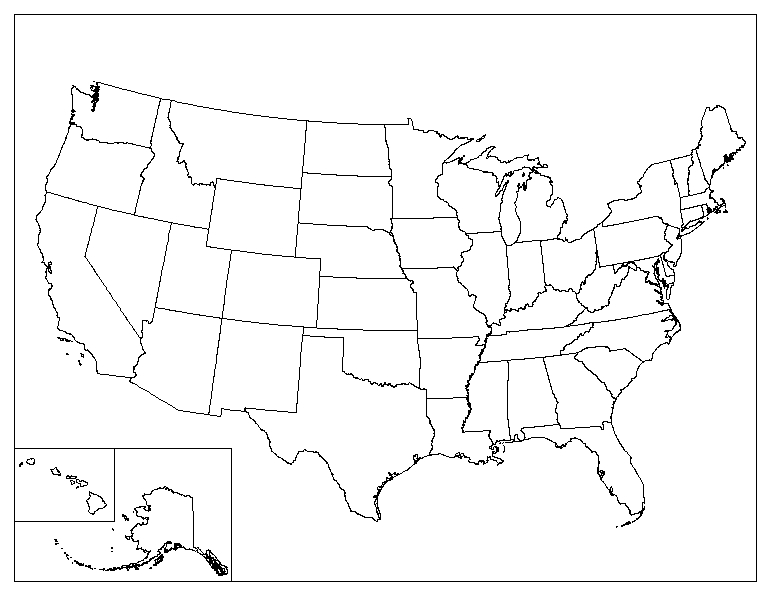 Biomass is: ___________________________________________________Where are the areas of greatest forest biomass density in the United States?Part B: Measuring Forests:  Why and HowName one reason why it’s important to measure and monitor forests:A dendrologist is: ______________________________________________________A tree’s crown is: ______________________________________________________DBH is: ______________________________________________________________Practice using C=πD (where C = circumference, D = diameter, and π ~ 3.14)D = 2,  C = ?D = 6, C = ?D=1, C = ?C = 3.14, D = ?Radius (R) = 3, D = ?For every 1 inch increase in diameter, the circumference increases _____ inches.What is the diameter of your tree cookie using a ruler? _________What is the diameter of your tree cookie using DBH tape? _________What is the diameter of your head? _________Part C: Stand DensityStand Density is: __________________________________________________________Calculate the stand density of the example plot:If everyone in this room were trees, what would be our stand density?